ACOLLIDA DIGITAL I INFORMACIONS DIGITALS PER LES FAMÍLIESBenvinguda famíliaUs adjuntem informació necessària sobre l’acollida digital  dels vostres fills i filles.Coordinació d’Estratègia Digital:David Melero dmelero@xtec.catJon Iñaki Mújika jmujika@insjoansegura.catWEB del centreWeb: https://agora.xtec.cat/insjoanseguraivalls/Des de la pàgina web del centre pots accedir a notícies d’actualitat del centre, webs dels departaments i seminaris, projectes, espaitac.cat, normativa de centre (NOFC), organigrama, enllaços a serveis docents (Portal de centres, XTEC, ATRI, Esfer@…)Plataforma de gestió d’assistènciaEl centre utilitza https://www.ieduca.com/ com a plataforma de gestió de l’assistència de l’alumnat, gestió d’horaris, actes de reunions,  reserva de recursos (tauletes, aules d’informàtica, aules generals)...ENTORNS VIRTUALS D’APRENENTATGE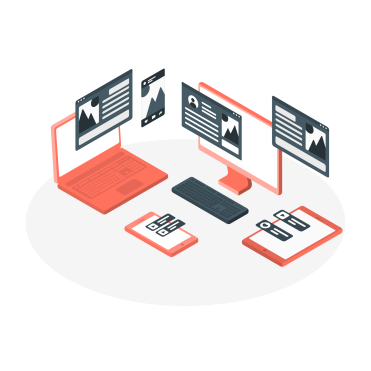 El centre Joan Segura i Valls utilitza  l’entorn Google Workspace (GSuite For Education) Google Workspace per a la compartició de documents al núvol i accés a correu electrònic de centre i altres funcions relacionades en el treball en línia lligats al compte educatiu. A continuació et detallem les seves característiques. Responsables: Coordinació Digital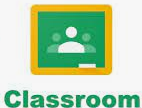 Per accedir a Google Classroom, has d'estar identificat amb el teu compte de Google (o Gmail) que vulguis fer servir dins del teu navegador. Un cop ho hagis fet, pots utilitzar la web classroom.google.com per accedir-hi directament. També podeu entrar des del web principal de Google.com, fent clic al botó d'aplicacions a dalt a la dreta i seleccionant el de Google Classroom que us apareix amb la icona de la pissarra.COMPETÈNCIA DIGITAL Agents implicats: Equip Directiu / Coordinació Digital / Caps Departament / Professorat / AlumnatL’assoliment de la competència digital tant de l’alumnat com del professorat és un dels eixos que dona raó de ser a tots els projectes digitals i formació digital que es porta a terme al centre. La seqüenciació de la competència digital de l’alumnat i l’avaluació transversal, la portem a terme dins dels cursos de moodle de cada un dels nivells. Els objectius principals que treballem, lligats també als objectius del pla mòbils.ino i de l’estratègia digital de centre,  es basen sobretot en el bon ús dels entorns virtuals d’aprenentatge (EVA), dels dispositius digitals, bones pràctiques i seguretat a les xarxes, drets d’autoria, ús d’imatges lliures de drets d’autor, etc. En aquest sentit, és  important que, en compartir o preparar materials amb l’alumnat i professorat tinguem cura de fer ús d’imatges lliures i publicar en base a criteris de creative commons (tal com veieu al peu de pàgina d’aquest document). En aquest enllaç et facilitem alguns recursos: ja.cat/imatgeslliures Pel que fa a la competència digital docent, al centre es treballa per tal de facilitar recursos per al professorat i formació puntual o generalitzada participant en les formacions, microformacions del centre o grups de treball. Al nostre moodle teniu informació sobre recursos a la categoria Departaments i Formació del Professorat (categoria 20):  💻 Treball en línia - Treball en l'entorn Moodle-GSuite.RECURSOS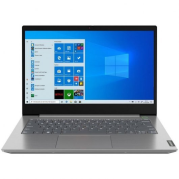 ORDINADOR PORTÀTIL
Responsables: Coordinació DigitalCal que et posis en contacte amb el coordinador digital del centre per gestionar l’accés a l’ordinador del centre. En recollir l’ordinador portàtil se’t demanarà signar un document de compromís d’entrega. Cal que conservis el carregador i caixa fins al dia que calgui retornar l’equip. XARXES SOCIALS -  #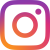 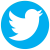 Twitter: @InsJoanSegura | @ComissioDigital Instagram: @insjoanseguraivalls | Si feu publicacions d'activitats educatives a les vostres xarxes socials, heu de vetllar per la privacitat i els drets d'imatge i d'autoria de totes les persones que apareixen en les publicacions o treballs creats, siguin en format text o multimèdia (fotos, vídeos, etc). Cal tenir-ho en compte per a qualsevol persona vinculada amb les activitats a publicar: alumnat, professorat, personal d'administració i serveis, conferenciants, talleristes, etc. En el cas dels adults, cal tenir el seu consentiment exprés (encara que només sigui verbal) i, pel que fa a l'alumnat, NO es poden fer publicacions on s'identifiqui inequívocament els alumnes; cal pensar que les famílies, si permeten la publicació d'imatges, donen permís al centre per a la publicació d'imatges per part del centre, però no a tercers.